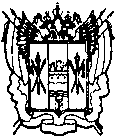 администрациЯ Цимлянского районаПОСТАНОВЛЕНИЕ__.03.2019	                                            № ___		                         г. ЦимлянскО внесении изменений в постановление Администрации Цимлянского районаот 17.07.2018 № 455 «О создании Межведомственной комиссии Администрации Цимлянского района по устранению нормативно-правовых, административных и организационныхбарьеров на пути развития предпринимательства»В связи с кадровыми изменениями, Администрация Цимлянского районаПОСТАНОВЛЯЕТ:1. Внести в постановление Администрации Цимлянского района от 17.07.2018 № 455«О создании Межведомственной комиссии Администрации Цимлянского района по устранению нормативно-правовых, административных и организационных барьеров на пути развития предпринимательства» изменения, изложив приложение № 1 в новой редакции, согласно приложению.2. Контроль за выполнением постановления возложить на первого заместителя главы Администрации Цимлянского района Ночевкину Е.Н.Глава Администрации Цимлянского района                                                                        В.В. СветличныйПостановление вноситотдел экономическогопрогнозирования и закупокАдминистрации Цимлянского районаПриложениек постановлениюАдминистрации Цимлянского районаот __.03.2019 № ___СОСТАВМежведомственной комиссии Администрации Цимлянского района по устранению нормативно-правовых, административных и организационных барьеров на пути развития предпринимательстваУправляющий делами                                                                               А.В. КуликПредседатель комиссии:Ночевкина Елена НиколаевнаЗаместитель председателя комиссии: Ромашкова Екатерина ВладимировнаСекретарь комиссии:Белякова Наталья ВладимировнаЧлены комиссии:Батажев Алихан ЯсаевичГордеев Владимир АлексеевичКривенко Елена Владимировна- первый заместитель главы Администрации Цимлянского района.- заведующий отделом экономического прогнозирования и закупок Администрации Цимлянского района.- ведущий специалист отдела экономического прогнозирования и закупок Администрации Цимлянского района.- заместитель главы Администрации Цимлянского района по сельскому хозяйству, ГО и ЧС- начальник отдела сельского хозяйства;- депутат Собрания депутатов Цимлянского района, генеральный директор ООО «Новоцимлянское-Руслан» (по согласованию);- начальник МУ МВД России «Волгодонское» ОП № 5 г. Цимлянска Ростовской области, подполковник полиции (по согласованию);- главный государственный санитарный врач по Цимлянскому, Волгодонскому, Семикаракорскому, Константиновскому, Мартыновскому районам                             (по согласованию);- начальник отделения надзорной деятельности и профилактической работы по Цимлянскому району ГУ МЧС России по Ростовской области (по согласованию);- ведущий специалист (юрист) сектора юридической службы Администрации Цимлянского района.